EXPRESIONES LÓGICAS. Parte 2I. Gracia, P. García, A. López Junio, 2023#ProDigital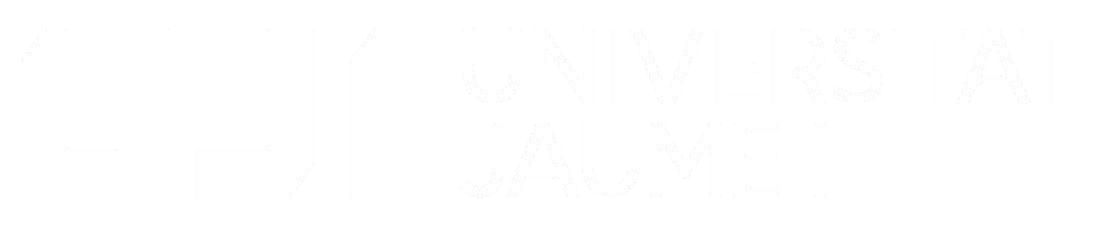 Más de una condiciónnavideño.py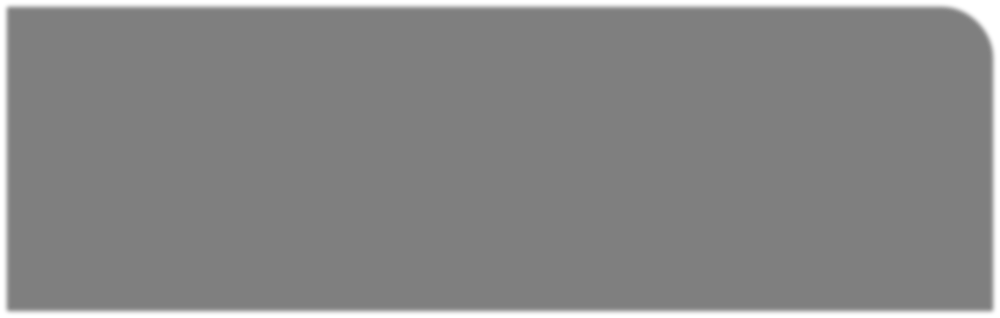 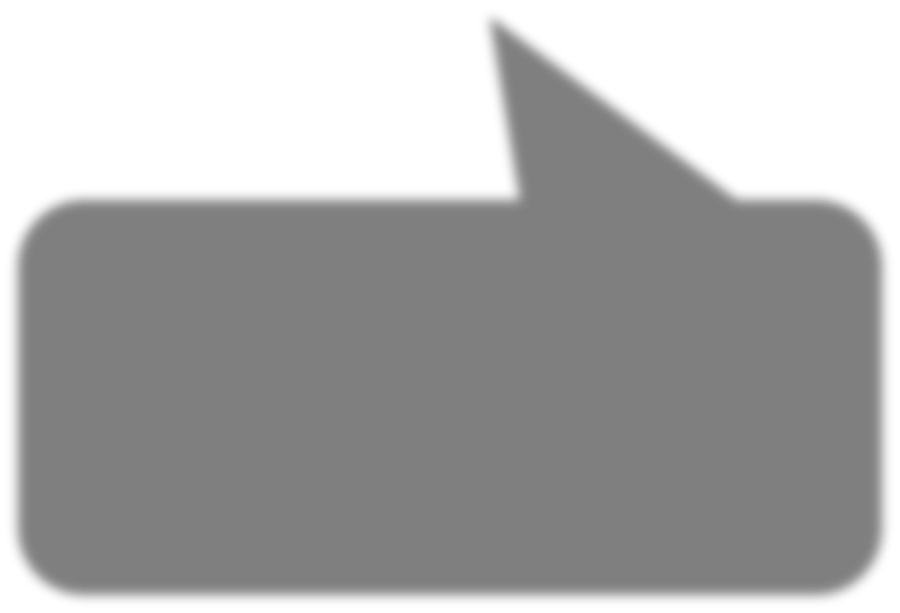 día = int(input('Introduce el día del cumpleaños: ')) mes = int(input('Introduce el mes del cumpleaños: ')) # ¿Nació el día de Navidad?...¿Podemos combinar la comparación del día y la del mes?not andorlo contrario decierto sólo si las dos partes son ciertas; falso en cualquier otro casofalso sólo si las dos partes son falsas; cierto en cualquier otro casoMás de una condiciónnavideño.py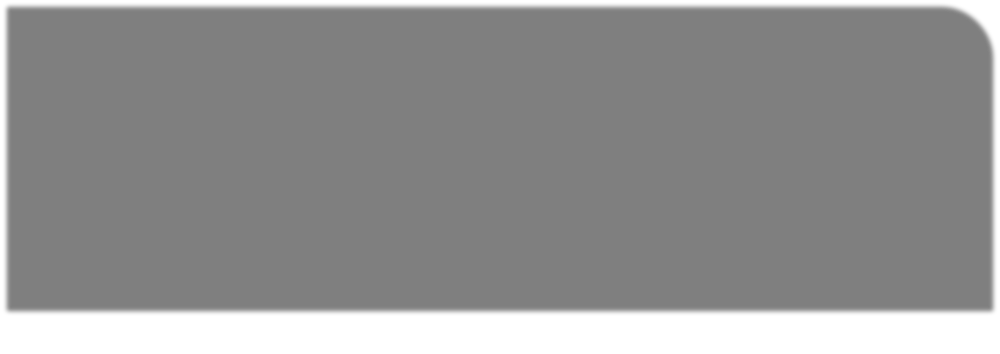 día = int(input('Introduce el día del cumpleaños: ')) mes = int(input('Introduce el mes del cumpleaños: ')) # ¿Nació el día de Navidad?print(f'¿Nació en Navidad? {}');Orden de evaluacióndía == 25 and mes == 12True / False	True / FalseTrue / FalseSólo será cierto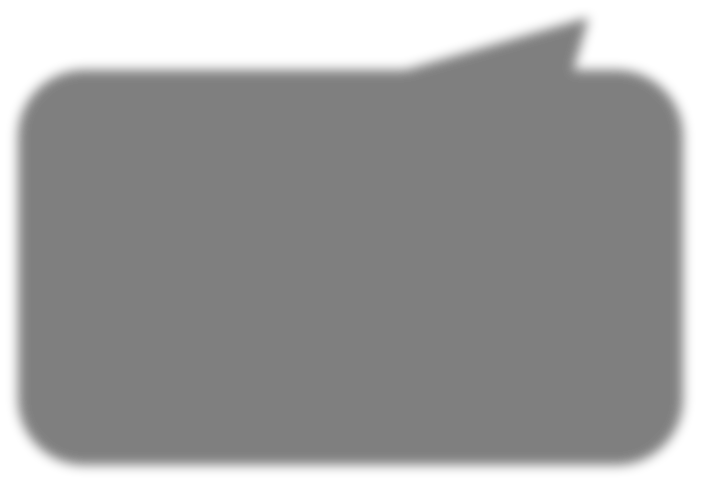 exponenciación camPbiroimde seigrnoo lasmultipliccaocimón py daivriasicóniones… suma y restacomparacionesandsi ambas partes son ciertas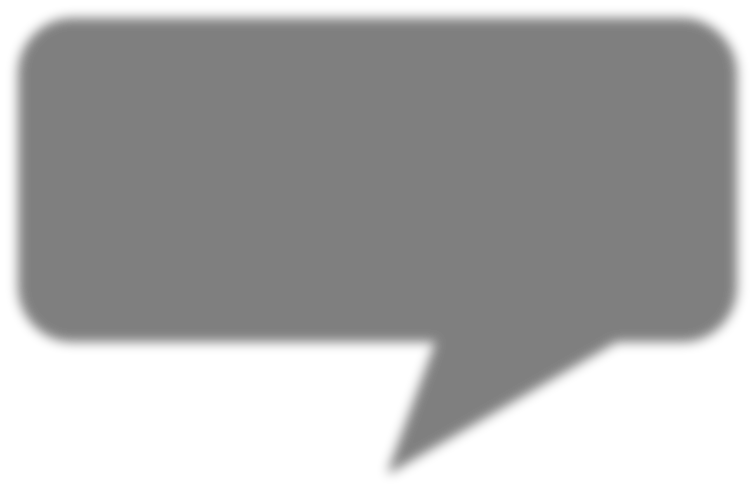 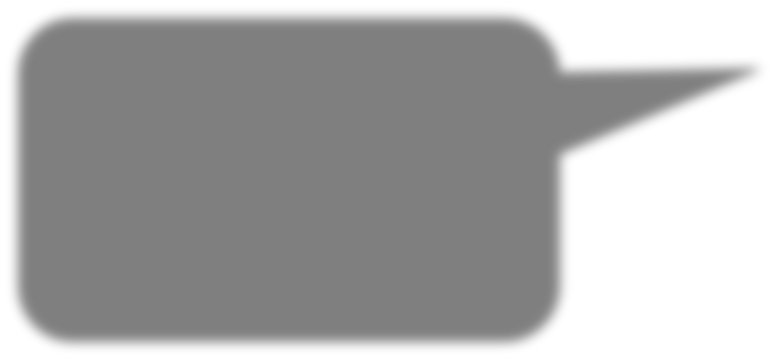 …y despuésel and	orEjemplo de evaluacióndía == 25 and mes == 12True	False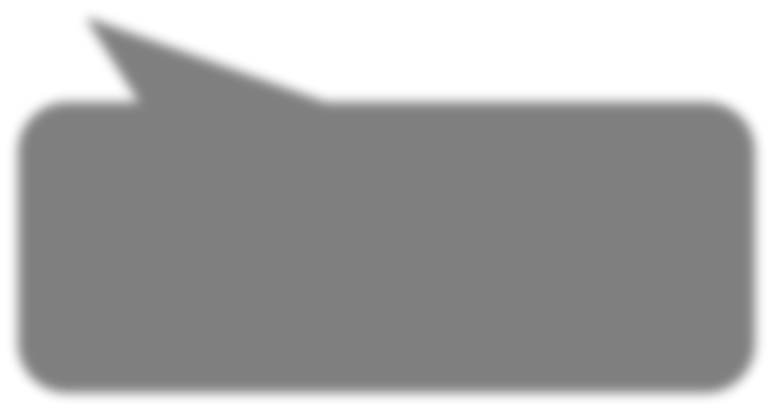 FalseCombinar condiciones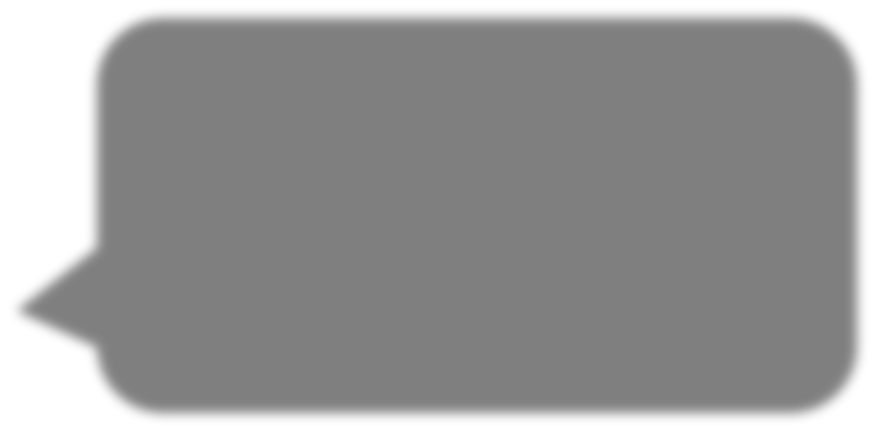 ¿Nació el día de Año Nuevo?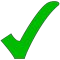 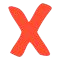 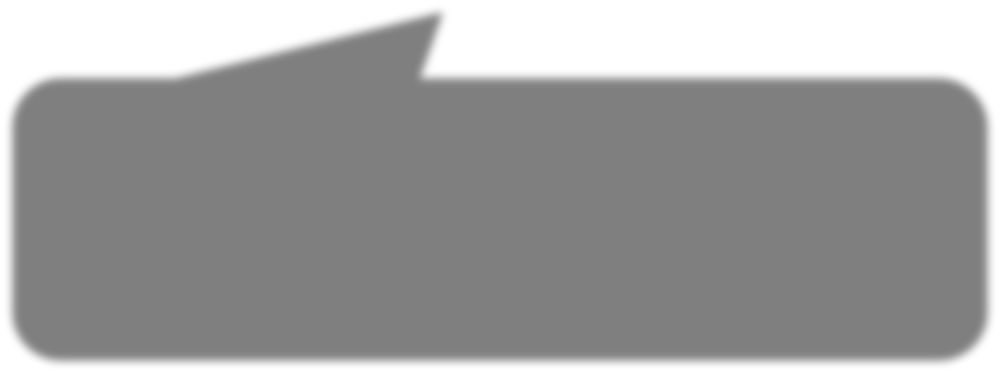 Combinar condiciones¿Nació el día de Navidad o el día de Año Nuevo?True / False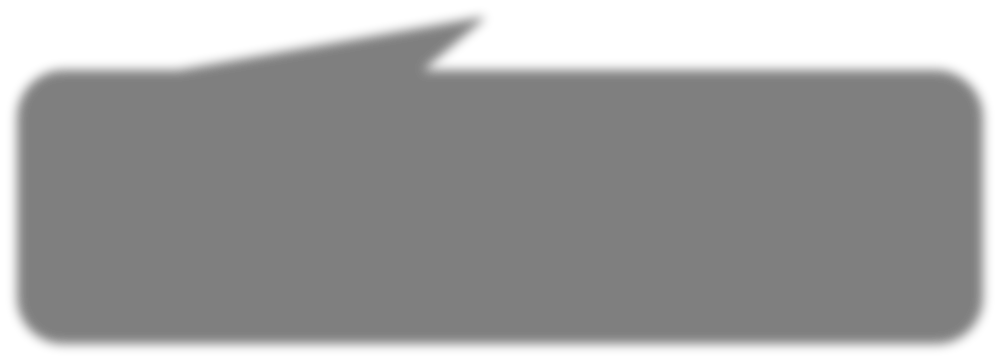 Orden de evaluación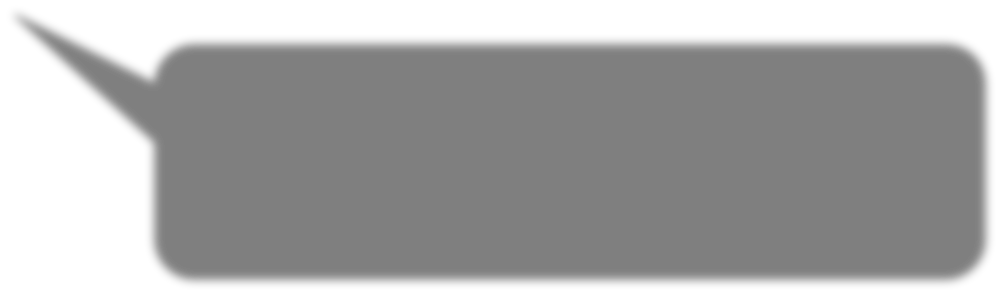 día == 25 and mes == 12 or día == 1 and mes == 1True / False(día == 25 and mes == 12) or (día == 1 and mes == 1)Negación de una condición¿Nació en el segundo trimestre del año?¿Nació en cualquier trimestre del año excepto el segundo?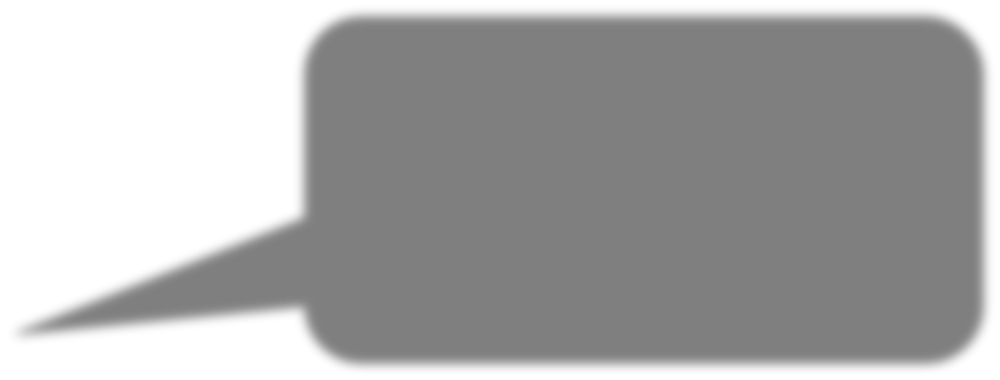 True / FalseTrue / FalseSólo será cierta si lo que hay entre paréntesis es falsoExpresiones equivalentes¿Nació en el segundo trimestre del año?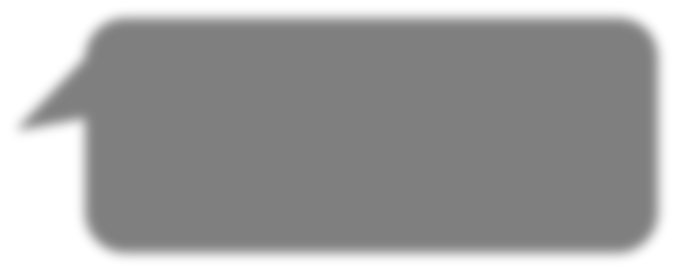 mes >= 4 and mes <= 64 <= mes and mes <= 6¿Nació en cualquier trimestre del año excepto el segundo?not (mes >= 4 and mes <= 6) mes < 4 or mes > 6Secuencia de comparaciones¿A qué equivale esta expresión en Python?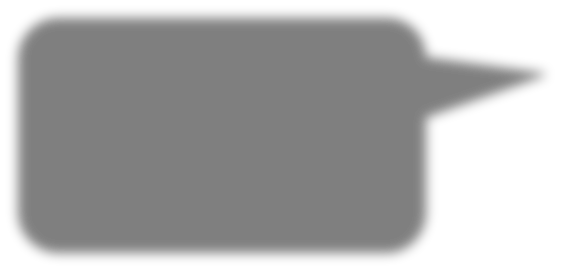 ¿Y ésta?Ejemplo: Año bisiesto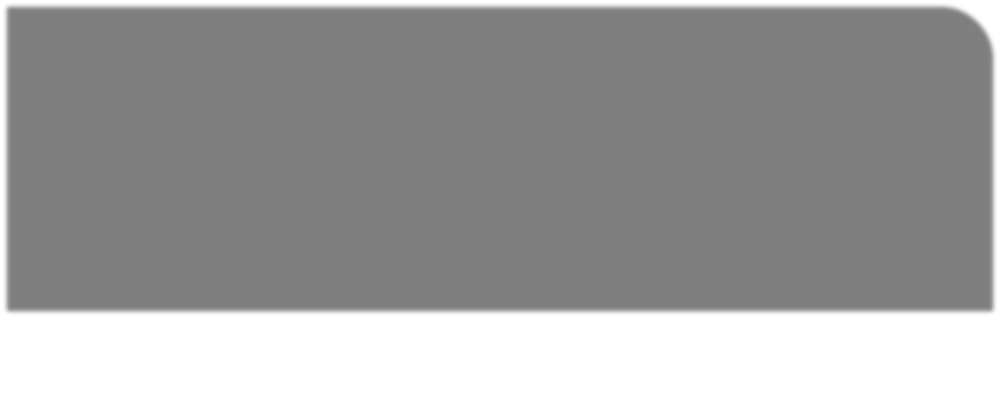 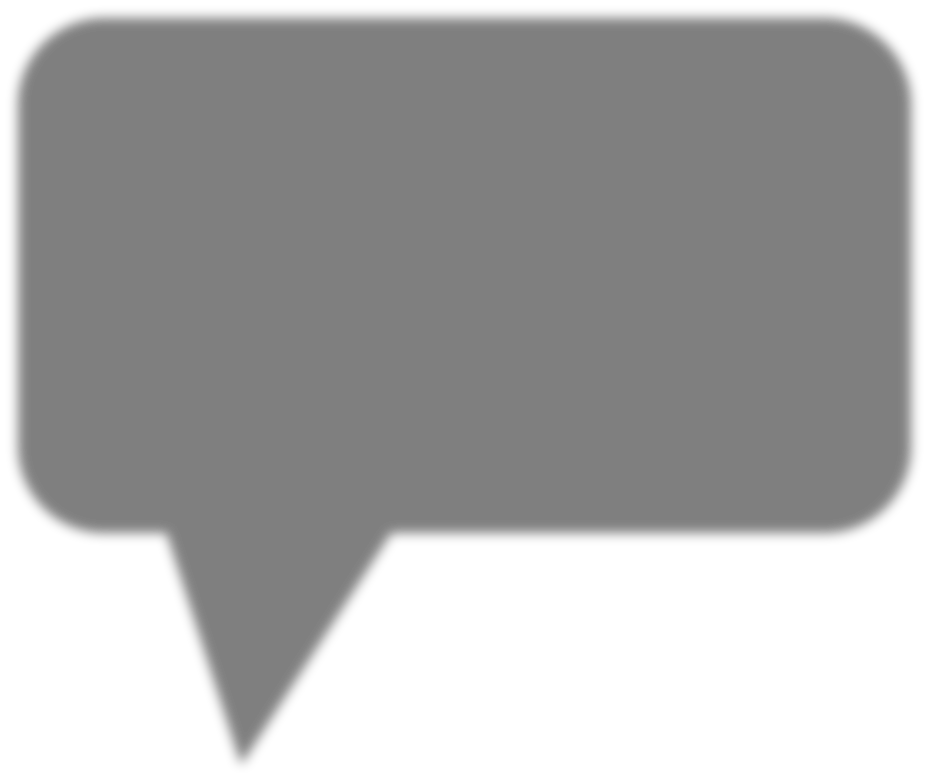 bisiesto.pyaño = int(input('Introduce el año: ')) # ¿Es bisiesto?es_bisiesto =print(f'¿Es bisiesto? { es_bisiesto }')Un año es bisiesto si es múltiplo de 4 pero no de 100, o bien si es múltiplo de 400Analizar los casos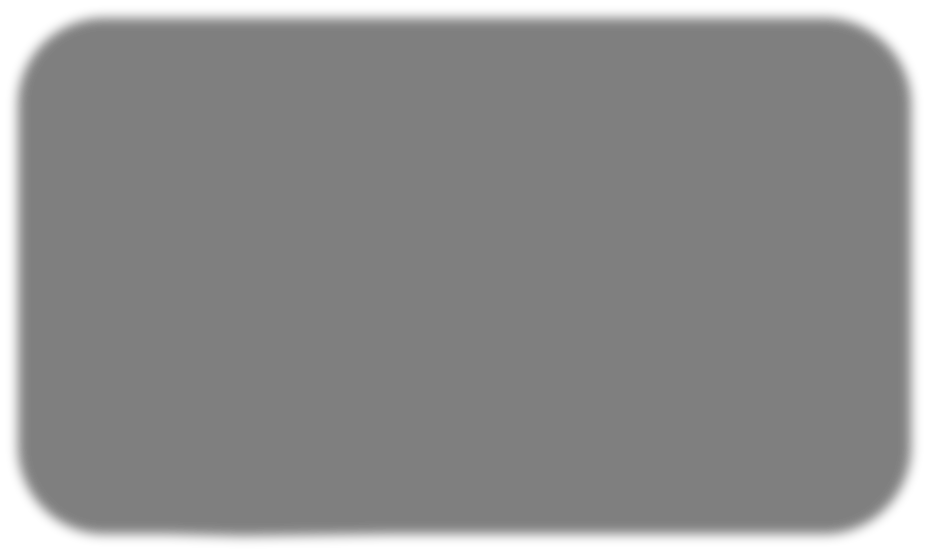 año es múltiplo de 400True¿año es bisiesto?año es múltiplo de 4 y no es múltiplo de 100Trueresto de casosFalseEjemplo: Año bisiestobisiesto.pyaño = int(input('Introduce el año: ')) # ¿Es bisiesto?es_bisiesto =print(f'¿Es bisiesto? { es_bisiesto }')Ejemplo: Año bisiestobisiesto.pyaño = int(input('Introduce el año: ')) # ¿Es bisiesto?Indica quela instrucción continúa en la siguiente líneaes_bisiesto =(año % 4 == 0 and año % 100 != 0) or \(año % 400 == 0)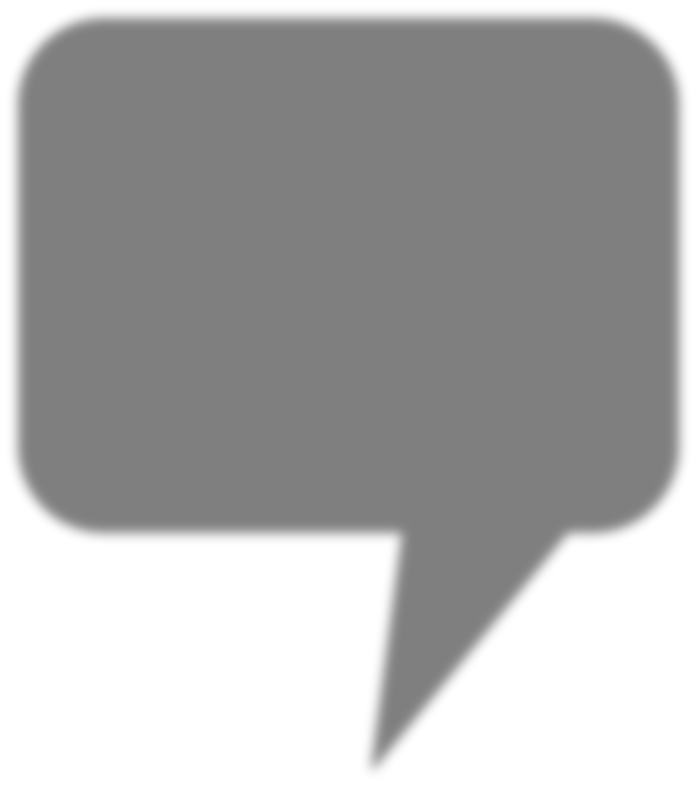 print(f'¿Es bisiesto? { es_bisiesto }')Ejemplo de evaluación¿Es bisiesto?(año % 4 == 0 and año % 100 != 0) or (año % 400 == 0)False	FalseFalseIsabel Gracia, Pedro García-Sevilla, Angeles López gracia@uji.es, pgarcia@uji.es, lopeza@uji.es#ProDigital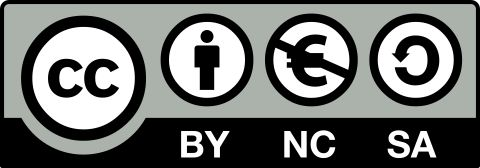 